Доклад заведующего отделом образования И.В. АнтиповаО готовности пришкольных лагерей с дневным пребыванием детей на базе общеобразовательных организаций к началу летней оздоровительной кампании 2024 годаОрганизация  и проведение   летней оздоровительной кампании в 2024 году  в Цимлянском  районе будет проводиться  в   соответствии с документами:- решением областной и муниципальной межведомственных комиссий по организации отдыха  и оздоровления детей, которым установлены цены стоимости набора продуктов питания одного дня оздоровления в пришкольных лагерях и составляют в 2024 году- 235 руб 65 коп (протокол заседания областной межведомственной комиссии по вопросам организации отдыха и
оздоровления детей в Ростовской области №   7 от 27.11.2023 ). - постановлением Администрации Цимлянского района от 16.03.2021 года № 211 «О порядке  организации и обеспечения отдыха и оздоровления  детей»,   -приказом отдела образования Администрации Цимлянского района  от 04.03.2024 г. No 98 «О подготовке к летней оздоровительной кампании в 2024 году в образовательных организациях». Разработан и утвержден муниципальный комплексный план мероприятий по подготовке оздоровительных лагерей с дневным пребыванием детей на базе общеобразовательных учреждений Цимлянского района на 2024 учебный год. Отделом образования 14.03.2024 проведено совещание с директорами   руководителями школ, на котором  определены задачи   проведения летней оздоровительной кампании в 2024 году.В соответствии с рекомендациями минобразования Ростовской области,  отдела образования  общеобразовательными учреждениями, разработаны комбинированные, комплексные планы,   включая мероприятия направленные на реализацию планов по  Году семьи в Российской Федерации и Году добрых дел в Ростовской области.Отделом образования в образовательные организации направлен комплексный план мероприятий всех организаций культуры (городского и сельских поселений). Данное сотрудничество позволяет школам своевременно построить работу в пришкольных лагерях во взаимодействии с учреждениями культуры. В летний период    в лагерях отдыха с дневным пребыванием детей
на базе 14 общеобразовательной организации   в течение 18 дней (продолжительность одной смены) с 01.06.2024г. по  21.06.2024г.  будет    охвачено - 786 школьников. В связи с капитальным ремонтом МБОУ Паршиковской СОШ этим летом не запланирована работа пришкольного лагеря.Охват ЛОК:  2023 год - 674 обучающихся,  2022 год - 687 обучающихся, 2021 год -712 обучающихся.При формировании списков желающих оздоровиться в пришкольных лагерях   руководители школ   стараются охватить детей из малообеспеченных семей, детей –сирот и детей под опекой, ребят с ОВЗ и инвалидностью, также в этом году без внимания не останутся дети из семей, где отцы мобилизованы в зону СВО. На особом контроле находится  вопрос   занятости  детей «группы риска», детей, состоящих на различных видах профилактического учета. Для данной категории школами  будут разработаны и реализованы индивидуальные маршруты отдыха, оздоровления, занятости.В настоящее время в   общеобразовательных организациях назначены   начальники  лагерей.    Руководителями общеобразовательных организаций проводится работа по переоформлению санитарно- эпидемиологических заключений. По состоянию на текущую дату все (14) общеобразовательных учреждений направили Уведомления в Роспотребнадзор Цимлянского района о работе пришкольных лагерей,  11 общеобразовательных организаций предоставили пакеты документов в Центр гигиены г. Волгодонска. Вопрос по сдаче документов стоит на контроле в отделе образования.В настоящее время отделом образования  направлены уведомления о дислокации пришкольных лагерей в территориальный отдел Роспотребнадзора, в ГБУ РО ЦРБ Цимлянского района. Общеобразовательные учреждения заключили договора о работе медицинского персонала в пришкольных лагерях.  Руководителями школ обеспечивается выполнение рекомендаций Управления и территориального отдела   Роспотребнадзора. В установленные, в соответствии с заключенными договорами, сроки будут выполнены дератизационные, дезинфекционные, дезинсекционные и акарицидные обработки территорий организаций с последующим контролем качества выполненных работ.Будет принят комплекс  санитарно-гигиенических мер по профилактике инфекционных заболеваний, в том числе ОРВИ и гриппа, внебольничных пневмоний, ОКИ, ОРВИ, коронавирусной инфекции, мер в соответствии с требованиями санитарных норм и правил.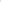 Установлена охрана объектов  образования  в дневное и в ночное время. Разработаны инструкции о мерах пожарной безопасности и инструкции о действиях в случаях чрезвычайной ситуации, о контрольно-пропускном режиме.Обучающимся и родителям будут направлены памятки о пожарной безопасности, о профилактике детского травматизма, о поведении на водоемах и вблизи них, о безопасности дорожного движения.Будут проведены учебно-тренировочные мероприятия с обучающимися, и сотрудниками образовательных организаций, по отработке действий при возникновении любых чрезвычайных ситуаций.Комиссионная  приемка организаций отдыха детей и их оздоровления будет проведена перед открытием летней кампании. 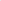  Отделом образования в прошлом году проводился мониторинг работы пришкольных лагерей через официальные сайты организаций. Работа по освещению всех мероприятий летней работы в лагерях будет продолжена и в этом году.Заведующий отделом образования						И.В. Антипов